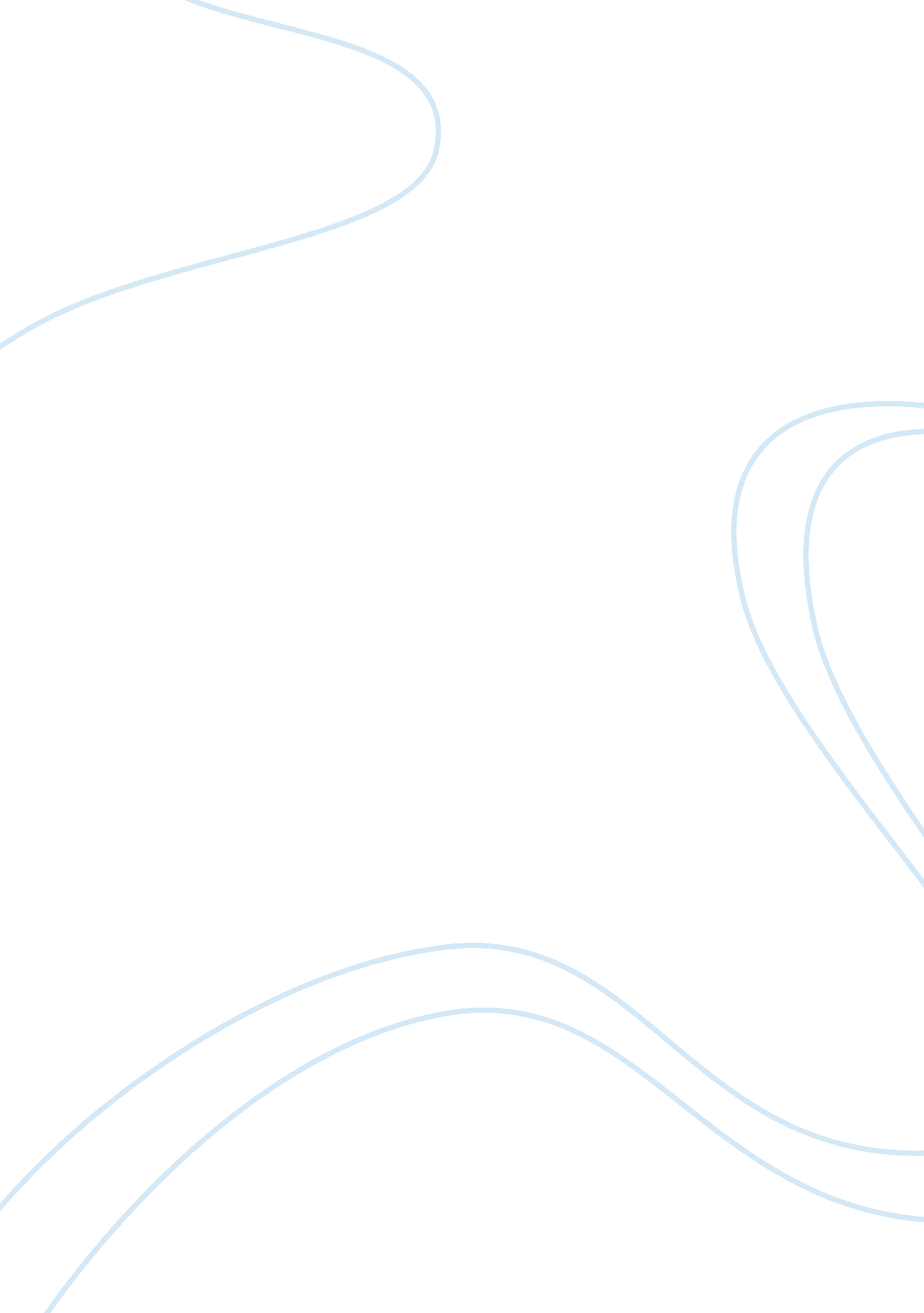 Mission and rationale behind osh actEngineering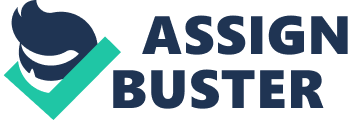 The paper " Mission and Rationale behind OSH Act" is a wonderful example of an outline on engineering and construction. The Occupation Safety and Health Act (OSH) concerns those in the construction profession and those aspiring to join the profession. The laws therein seek to protect all parties from work-related injuries by ensuring that they all have a healthy accident-free working environment. The mission of the OSH Act is to come up with safety and health standards that will be compulsory in all construction workplaces. The legislation also seeks to compel the concern parties to adhere to the set standards. The Act seeks to develop, monitor, analyze, evaluate and approve state-level workplace safety and health programs. In addition, the OSH Act seeks to encourage both the employer and employee to reduce the chances of accidents at the workplace. The Act aims at encouraging research into better safety and health problems solutions as well as keeping track of work-related injuries and illnesses. This is through reporting and keeping of records of the incidents, accidents, and illnesses. Summarily, the mission of the OSH Act is to provide a better workplace environment for the employer, employees and any potential players in the profession. (Moran, 2003) Initially, there were very many cases of work-related accidents and injuries. The statistics were alarming; however, there was no legislation to help the situation until 1970, when Congress passed the OSH Act. A work-related accident could make it very difficult for the victim to continue working because of the physical and psychological injuries. The same also stress the colleagues while the employer incurs unwelcomed losses. These extremely negative effects of work-related injuries and accidents resulted in the composition of the OHS Act. (Connolly, 2013) 